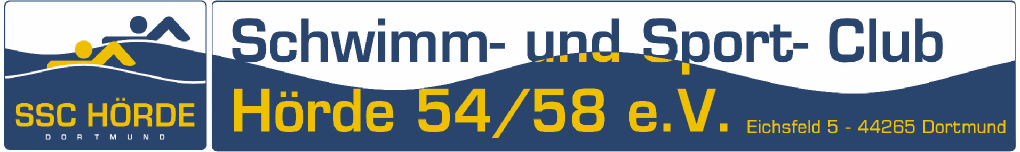 Sondertermine 2018 im Hallenbad HördeWährend der Weihnachts-, Oster- und Herbstferien ist unser Bad dienstags bis freitags mit Ausnahme der Feiertage (s.o.) durchgehend für Sie geöffnet.01.01.2018Neujahrgeschlossen12.02.2018Rosenmontag6:30 – 09:00 Uhr geöffnet30.03.2018Karfreitaggeschlossen01.04.2018Ostersonntag8:00 – 15:30 Uhr geöffnet02.04.2018Ostermontaggeschlossen01.05.2018Maifeiertag8:00 – 15:30 Uhr geöffnet10.05.2018Christi Himmelfahrt8:00 – 15:30 Uhr geöffnet20.05.2018Pfingstsonntag8:00 – 15:30 Uhr geöffnet21.05.2018Pfingstmontaggeschlossen31.05.2018Fronleichnam8:00 – 15:30 Uhr geöffnet15.07.2018Sonntagbis             geschlossen:     Betriebsferien27.08.2018Montag03.10.2018Tag der Deutschen Einheit8:00 – 15:30 Uhr geöffnet01.11.2018Allerheiligen8:00 – 15:30 Uhr geöffnet18.11.2018Volkstrauertag8:00 – 15:30 Uhr geöffnet25.11.2018Totensonntag8:00 – 15:30 Uhr geöffnet24.12.2018Heiligabendgeschlossen25.12.2018Weihnachtstaggeschlossen26.12.2018Weihnachtstaggeschlossen31.12.2018Silvester6:30 – 09:00 Uhr geöffnet01.01.2019Neujahrgeschlossen